Additional file 3: Scatter 3D plot of fourteen peptides for predicting clinical outcomes in the biomarker discovery HF patient cohort. Each data sphere in the 3D plot corresponds to a patient with X-axis for treatment response, peptide (m/z) peak for the Y-axis, and Z-axis for the patient samples. This plot shows a very good separation between the HF patients who responded to treatment (green sphere) and HF hospitalisation or death (blue sphere).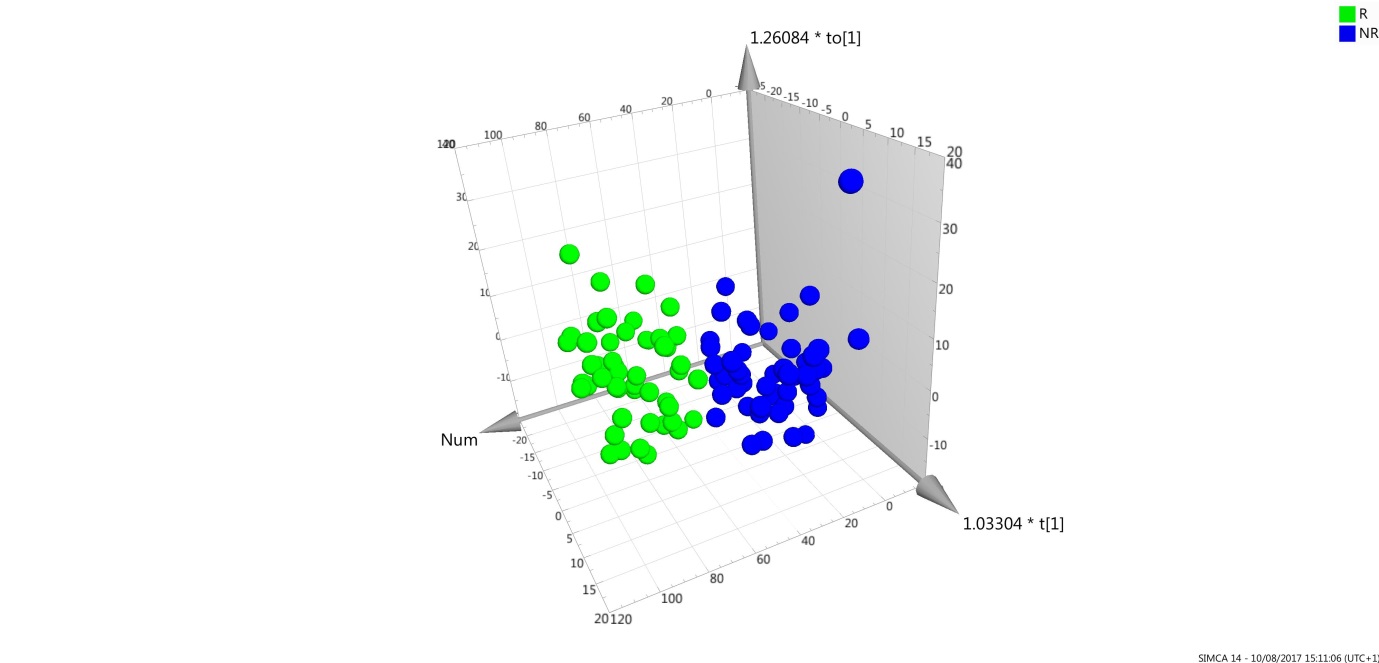 